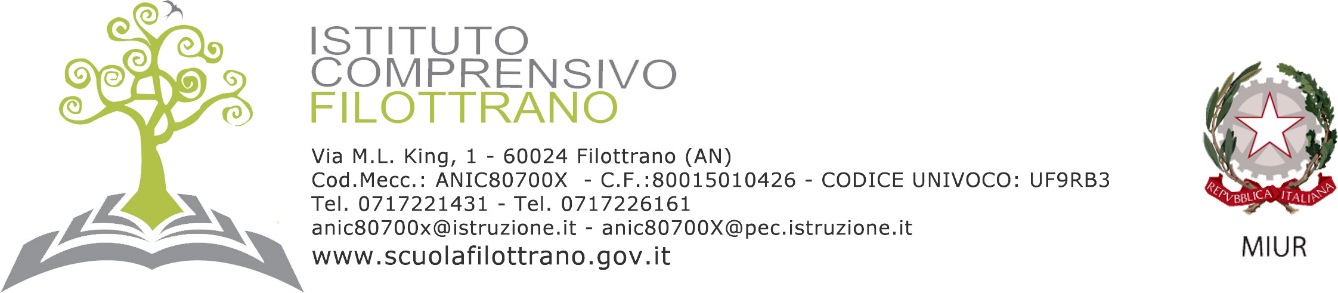 SCHEDA DI PASSAGGIO DALL’ULTIMO ANNO DI SCUOLA PRIMARIA AL PRIMO ANNO DI SCUOLA
SECONDARIA DI PRIMO GRADO
a.s. 2016-2017           Scuola Primaria                                                    cl. 5^ sez. ……
Cognome NomeCognome NomeCognome NomeCognome NomeCognome NomeCognome NomeCognome NomeCognome NomeCognome NomeCognome NomeCognome NomeCognome NomeCognome NomeCognome NomeCognome NomeCognome NomeCognome NomeCognome NomeCognome NomeCognome NomeCognome NomeCognome NomeCognome Nome1 2 3 4 5 6 7 8 9 10 11 12 13 14 15 16 17 18 19 20 21 22 23- Cittadinanza:1 – COMPORTAMENTORispetta sempre   le   regole   della   convivenza   e   del   regolamento scolasticoNon sempre rispetta le regole della convivenza e del regolamento scolasticoNon rispetta le regole della convivenza e del regolamento scolastico2 – INTERESSEVivo e costanteAdeguato Discontinuo Scarso 3 – IMPEGNOAssiduo Regolare Discontinuo Superficiale Scarso 4- ATTENZIONEProlungata Discontinua Scarsa 5– RAPPORTI INTERPERSONALISocializza con tuttiLa socializzazione è in via di sviluppoHa problemi di socializzazione6 – PARTECIPAZIONE SCOLASTICAAttiva e produttivaAdeguata Positiva solo se sollecitataSuperficiale Scarsa 7– AUTONOMIAÈ in grado di organizzarsi autonomamente e di portare a termine il lavoroÈ insicuro nell’organizzare e portare a termine il lavoroHa bisogno di guida per  impostare  il  proprio  lavoro  e  di  stimoli  per portarlo termine8 – CAPACITA’ DI LETTURALegge in modo scorrevole ed espressivoLegge correttamenteLegge in modo meccanicoLegge con qualche incertezzaLegge in modo lento e faticoso9 – CAPACITA’ DI OSSERVAZIONE E DESCRIZIONEAcquisita Globalmente acquisitaIncerta e lacunosa10 – CONOSCENZE, ABILITA’, COMPETENZE NELL’AREAUMANISTICA
(italiano) Livello(storia – geografia)  LivelloInglese LivelloLOGICO – MATEMATICA/SCIENTIFICO(matematica – scienze – tecnologia)  LivelloESPRESSIVA
(ARTE) LivelloMOTORIA Livello11– FASCIA DI LIVELLO:VOTO12 – NOTAZIONI RIGUARDANTI L’AMBITO SOCIO-RELAZIONALE(aspetti problematici relativi alla relazione con adulti/ coetanei) se presenti segnalare con *13 - INTERESSE DELLA FAMIGLIA:Molto buonoMedio Scarso 14 – NOTE PARTICOLARI SULL’ALUNNO/A(Attitudini, interessi extrascolastici…)Disturbo specifico di apprendimento (dislessia, disgrafia, discalculia, ADHD, ecc. ...):CertificatoNon certificatoALTRO…Diversamente abileRipetente Difficoltà comportamentaliProblemi di saluteSvantaggio socio-culturale…………………………………………GLI INSEGNANTIFIRMAFIRMAFIRMAFIRMAFIRMA